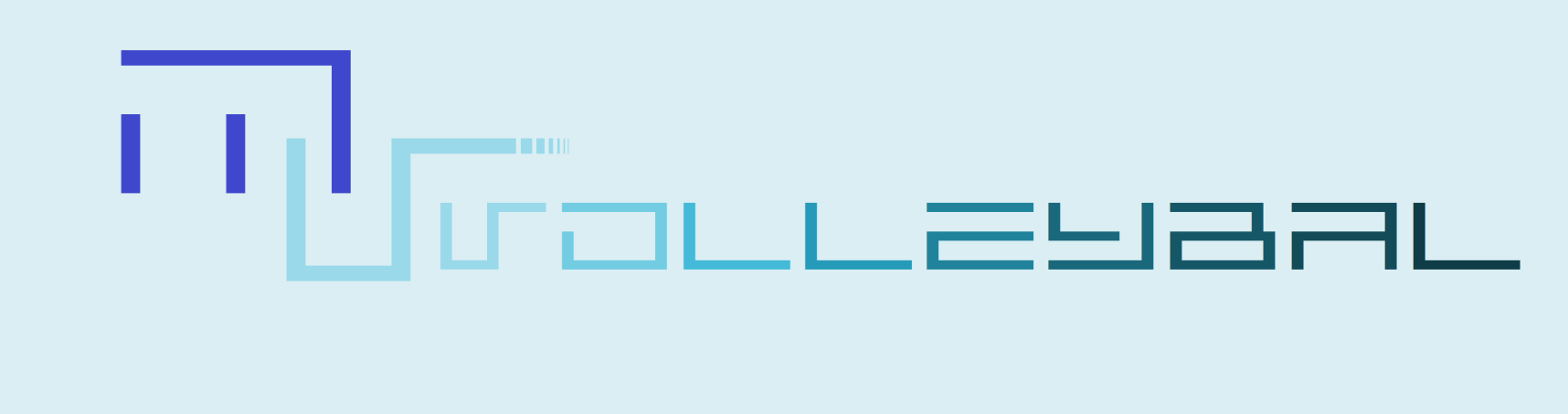 Vult u dit formulier in om uw team aan te melden voor ons toernooi.Vergeet niet de voorwaarden te lezen, deze bevinden zich onder het onderaan het formulier.  Heeft u vragen?Mail dan naar: MVvolleybal@gmail.comLeest u verder op de volgende bladzijde.Het inschrijfgeld bedraagt €40 en kan worden overgemaakt via: NL76 RABO 0301 8581 28 t.n.v. MVvolleybal o.v.v. Uw verenigingsnaamLEEST U DE VOORWAARDEN EVEN DOOR:---------------------------------------------------------------------------------------------------------------------------------------------------													voorwaarden- Inschrijven kan zolang er plaats is, let dus op, want: VOL=VOL- De inschrijving is pas voldaan wanneer er betaald is.- Teams kunnen zich terugtrekken t/m 27 augustus, het inschrijfgeld wordt dan z.s.m. geretourneerd.- Teams die zich na 27 augustus terugtrekken worden GEEN inschrijfgeld geretourneerd (dit i.v.m. betalingen van de sporthal/kantine)- Wanneer er zich 16 teams hebben opgegeven is ons limiet bereikt en wordt het eerst volgende team op een reservelijst geplaatst- Indien een team zich afmeld, wordt het eerste team op de reservelijst telefonisch benaderd. Daarna volgt de nummer 2 op de reservelijst, etc. - Het MV volleybaltoernooi is een dagtoernooi met daarin een poulefase en finales. - Ieder team speelt sowieso 4 wedstrijden van 2 sets, met kans op de finales.- Bij deelname van 16 teams begint ons toernooi om 09:30 met de eerste wedstrijden en zullen de finales omstreeks 18:45 worden gespeeld.- De Poule-indelingen en het wedstrijdschema ontvangt u bij aankomst in de sporthal.- Het toernooi vindt plaats in sporthal de Waterwyck, Gagelsweg 25, Steenwijk.- De wedstrijden worden gespeeld volgens de huidige NeVoBo regelgeving.- Het eerstgenoemde team levert een teller (er mag aan de zijlijn geteld worden).- Als organisatie proberen wij zelf zoveel mogelijk scheidsrechters te leveren, echter kan het zo zijn dat ieder team een keer moet fluiten. Extra informatie volgt nog.- Tijdens het MV volleybaltoernooi zijn er leuke prijzen te winnen. Opvallende acties, prestaties en inzet worden extra beloond!- De kantine/lounge is de gehele dag geopend. Hier kan zowel worden gegeten als gedronken.LET OP:- Het MV volleybaltoernooi is een dagtoernooi en onderscheidt zich daarmee van andere voorbereidingstoernooien. Wij vragen de teams rekening te houden met de duur van ons toernooi door middel van het aantal speelsters. Probeer indien mogelijk altijd wisselspelers mee te nemen.---------------------------------------------------------------------------------------------------------------------------------------------------Dit inschrijfformulier dient geretourneerd te worden naar het volgende e-mail adres:									MVvolleybal@gmail.comNadat u het inschrijfformulier verstuurd heeft volgt er z.s.m. een bevestiging van uw opgave.Eveneens volgt er een bevestiging wanneer uw betaling voltooid is.Sportieve groet,										Sporthal de WaterwyckDe organisatie van MV volleybal							            Gagelsweg 25, Steenwijk	VERENIGINGSNAAM:PLAATS:DAMES SELECTIE: (DS1, DS2, etc.)TRAINER / COACH: (indien niet aanwezig: Aanvoerster)CONTACTPERSOON:E-MAIL:TELEFOONNUMMER: KLASSE WAARIN JULLIE TEAM AANKOMEND SEIZOEN (2018/2019) UITKOMT:REGIO COMPETITIE:HANDTEKENING AKKOORD VOORWAARDEN:(Uw initialen / achternaam volstaat)